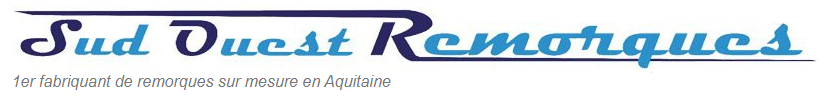 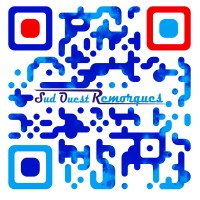 Cahier des charges clientsNom/Prénom:Téléphone:Email:Email:Code postal/Ville:Code postal/Ville:Délais : Délais : Description générale du projetDescription générale du projetDescription générale du projetDescription générale du projetDescription générale du projetType de remorque :Type de remorque :Dimensions utiles (L x l x ht) :Dimensions utiles (L x l x ht) :PTAC:PTAC:Charge utile:Charge utile:Nombres d’essieux:Nombres d’essieux:Hauteur attelage:Hauteur attelage:Freinage:Freinage:Electricité (Led,ampoules) :Electricité (Led,ampoules) :Bâche: Bâche: Rond avant train:Rond avant train:Caisse fourgon:Caisse fourgon:Vitrine: Vitrine: Groupe froid:Groupe froid:Aménagement intérieur:Aménagement intérieur:Options:Options:aUTRES